The Panhellenic Creed We, as Undergraduate Members of women’s fraternities, stand for good scholarship, for guarding of good health, for maintenance of fine standards, and for serving, to the best of our ability, our college community. Cooperation for furthering fraternity life, in harmony with its best possibilities, is the ideal that shall guide our fraternity activities. We, as Fraternity Women, stand for service through the development of character, inspired by the close contact and deep friendship of individual fraternity and Panhellenic life. The opportunity for wide and wise human service, through mutual respect and helpfulness, is the tenet by which we strive to live.Panhellenic Delegates Meeting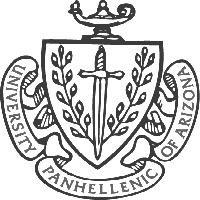 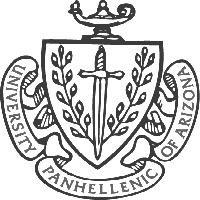 April 4th 2017Paper Meeting	I. President- Ali GillilandPanhellenic recruitment video. II. VP Internal Affairs- Lily WilhelmAcademic roundtable 4/11III. VP Membership- Kubale ShamabanseIV. VP Programming- Claire StarkCold Stone percentage night the 26th 5pm-10pmV. VP Finance- Araceli IslasCollecting chapter finicial information.Late March invoices are due Thursday.VI. VP Communications- Rachel ClarkUtilize website. http://greeklife.arizona.edu/calendarVII. VP Health Promotions- Sarah DahmVIII. VP New Member Services- Meredith GlynnIX. Chapter AnnouncementsAlpha Chi OmegaAlpha Delta PiAlpha Epsilon PhiAlpha PhiChi OmegaDelta Delta DeltaDelta GammaGamma Phi BetaKappa Alpha ThetaKappa Kappa GammaPhi beta ChiPi Beta PhiSigma Kappa	       AdvisorX. Advisor ReportXI. Old BusinessXII. New Business XIII. Adjournment